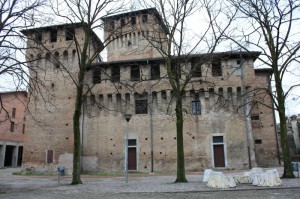 Premio Letterario LA ROCCA I EDIZIONEQuota d’iscrizione gratuita 
Sezioni: Poesia in lingua Italiana, Poesia in lingua Inglese, Racconti: Favole.
Organizzato da:
Miselli Nina 
Montecchio Emilia (RE)
angolano-miselli@virgilio.it
BANDO INTEGRALE
PRIMA EDIZIONE DEL PREMIO LETTERARIO LA ROCCA
Il concorso, aperto alla partecipazione di autori italiani e stranieri, si articola.
Sez. A – Poesia a tema libero in lingua Italiana 
Sez. B – Poesia a tema libero in lingua in lingua Inglese
Sez. C – Narrativa a tema libero in lingua italiana: favole.Per tutte le sezioni è prevista la spedizione per posta elettronica (in formato word) via mail.
angolano-miselli@virgilio.it Si accettano solo elaborati anonimi.SCADENZA: 05/05/2019 (farà fede la data di ricezione della mail)
INVIO MATERIALE:
Poesie a tema libero in lingua Italiana: Da uno a tre poesie dattiloscritte, dovranno pervenire in 1 copia ciascuna solo col titolo della poesia. (non devono risultare vincitori o aver ricevuto riconoscimenti e premi in analoghi Concorsi Letterari.)
Poesie Poesia in lingua in lingua Inglese: Da uno a tre poesie dattiloscritte, dovranno pervenire in 1 copia ciascuna solo col titolo della poesia. (non devono risultare vincitori o aver ricevuto riconoscimenti e premi in analoghi Concorsi Letterari.)
Narrativa “Favole” in lingua italiana : dovranno pervenire in 1 copia; I testi dovranno avere una lunghezza massima preferibile di 3 cartelle (per cartella si intende un foglio di 30 righe di 60 battute per riga). I racconti non devono risultare vincitori o aver ricevuto riconoscimenti e premi in analoghi Concorsi Letterari.
IN OGNI CASO OCCORRE ALLEGARE la scheda di partecipazione
INVIO MAIL: (non occorre firma scritta la ricevuta mail fa da garanzia)angolano-miselli@virgilio.itGIURIA:
Per la lingua Italiana:
Presidente della giuria la scrittrice Angela Angolano: Attraverso la poesia esprime l'emozioni del cuore; 
lo scrittore Eugenio Pattacini:
Si scava dentro per attingere ogni elemento utile dal suo pensiero, dalle esperienza di vita, dalla ricerca da se stesso. per poi trasformare le sue parole in un’opera d'arte ; 
La giornalista del "Resto del Carlino" Nina Reverberi:
Esprime attraverso la sua penna la cronaca locale con un linguaggio semplice ma forte; 
Emanuela Villa:
La sua vita lavorativa è concentrata nella scuola, ama l'arte e la cultura: Di tanto in tanto si diverte a scrivere poesie.
Per La lingua Inglese 
Presidente della giuria Jane Dolman:
Madre lingua, traduttrice e interprete di autori famosi; 
Amanda Douglas:
Docente di madre lingua Istituto Supuperiore Maria Luigia a Parma;
Elena Simonini:
Docente dell’istituto comprensivo di Montecchio E. Zannoni; Monica Ardenghi:
Docente dell’istituto comprensivo di Montecchio E. Zannoni.PREMI:
Sono istituiti i seguenti premi:
Sezione A:
• 1° Premio: Targa.
• 2° Premio: Targa.
• 3° Premio: Targa.
Sezione B:
• 1° Premio: Targa;
• 2° Premio: Targa.
• 3° Premio: Targa.
Sezione C:
• 1° Premio: Targa;
• 2° Premio: Targa.
• 3° Premio: Targa.
• Menzione d'onoreLa premiazione avrà luogo a Montecchio Emilia (RE) il 23/06/2019 presso il castello medievale di Montecchio Emilia Re
La partecipazione al Concorso implica l’accettazione di tutte le norme contenute nel presente bando.
Gli elaborati non in regola con le disposizioni indicate nel bando saranno esclusi dal Concorso.
Le decisioni della giuria sono insindacabili.
La partecipazione al Concorso implica la tacita autorizzazione al trattamento dei dati personali per i soli fini del Concorso stesso e delle future edizioni, nonché l’accettazione della divulgazione del proprio nominativo e del premio conseguito su quotidiani, riviste culturali e siti internet.
Per eventuali informazioni contattare Il presidente del Concorso, Miselli Nina
angolano-miselli@virgilio.it
oppure consultare il sito web del concorso:
https://www.facebook.com/groups/355144598650416/about/Scheda di partecipazione
Al Premio letterario La Rocca
Il/Lasottoscritt .…………………………………………………….(nome e cognome)
Nat….a………………………….…………………………..…il……………………
Residente a………………………………………………………………Prov…………
In Via………………………………………………………CAP………………
chiede di partecipare al premio letterario La Rocca
con le poesie:In lingua Italiana
1)…………………………………………………………………………………………………………………….
2)……………………………………………………………………………………………………………………
3)…………………………………………………………………………………………………………………….In lingua Inglese 
1)…………………………………………………………………………………………………………………….
2)……………………………………………………………………………………………………………………
3)…………………………………………………………………………………………………………………….
con Il racconto:
Favole: ………………………………………………………………………………………………
……………………………………………………..
Dichiara che l’opera presentata e sottoscritta in calce nella sua prima copia, è opera del proprio ingegno.
Autorizza l’eventuale pubblicazione delle opere finaliste senza aver nulla a pretendere come diritti d’autore.
Le decisioni della giuria sono insindacabili.Data ……………………..FIRMA ………………………………………………